Перейдите по ссылке: https://bus.gov.ru/top-organizations-second 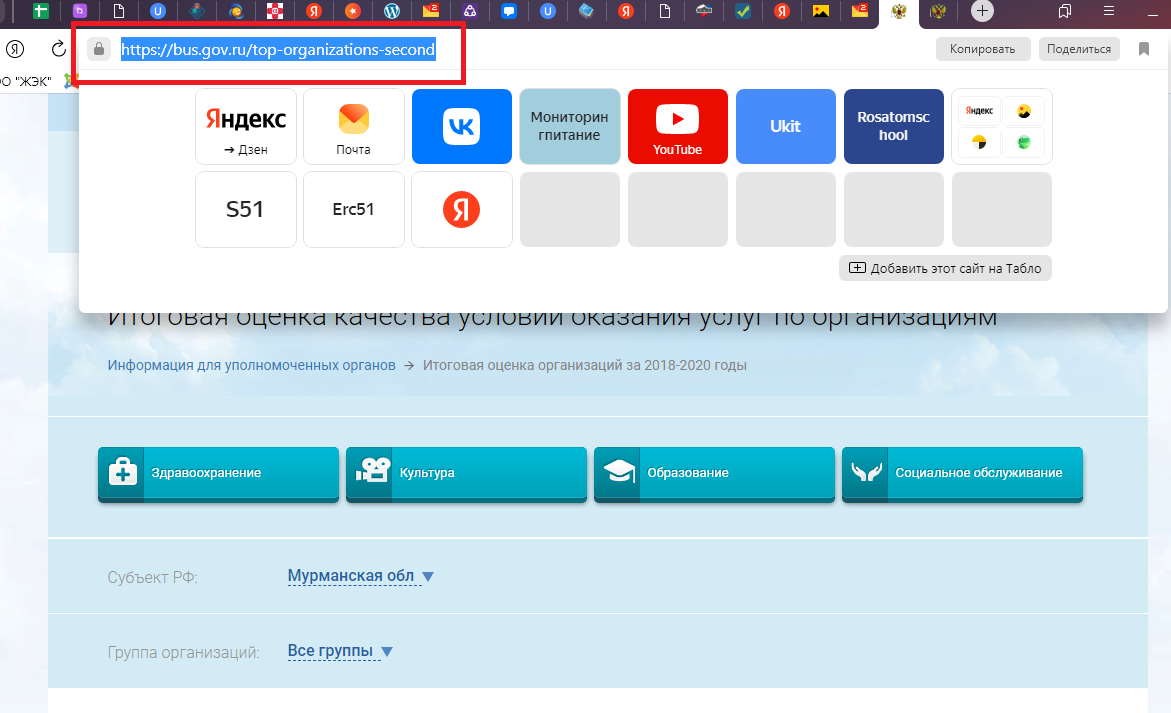 В строке поиска введите наименование образовательного учреждения «Муниципальное бюджетное общеобразовательное учреждение г.Мурманска "Гимназия № 6"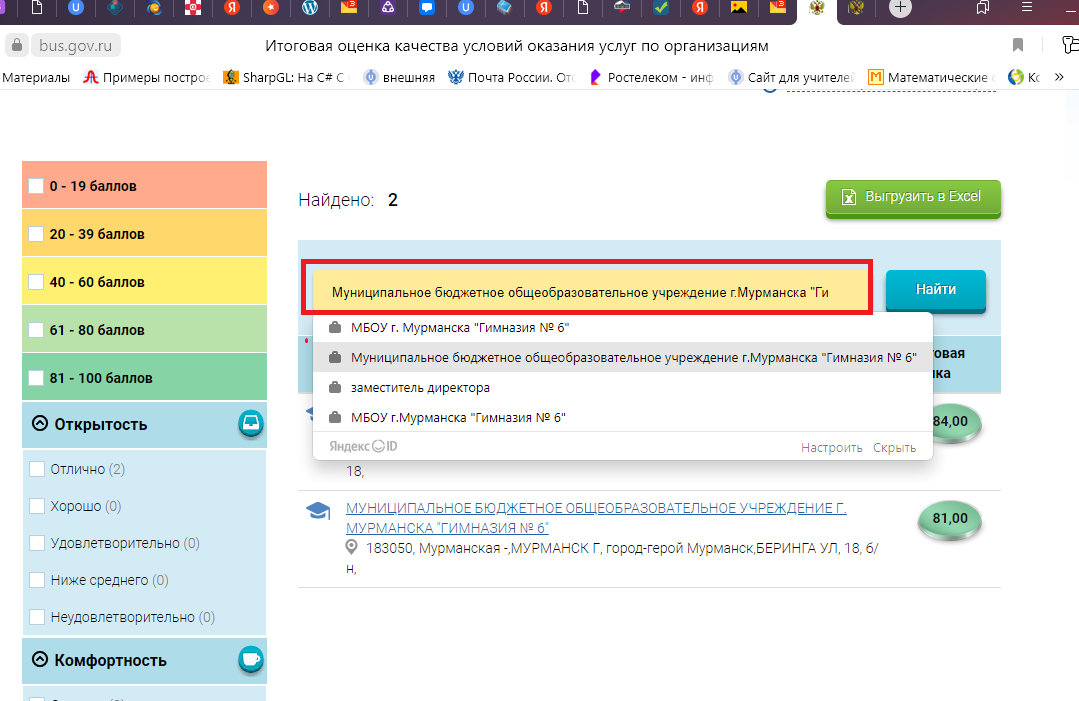 Выберите учреждение из списка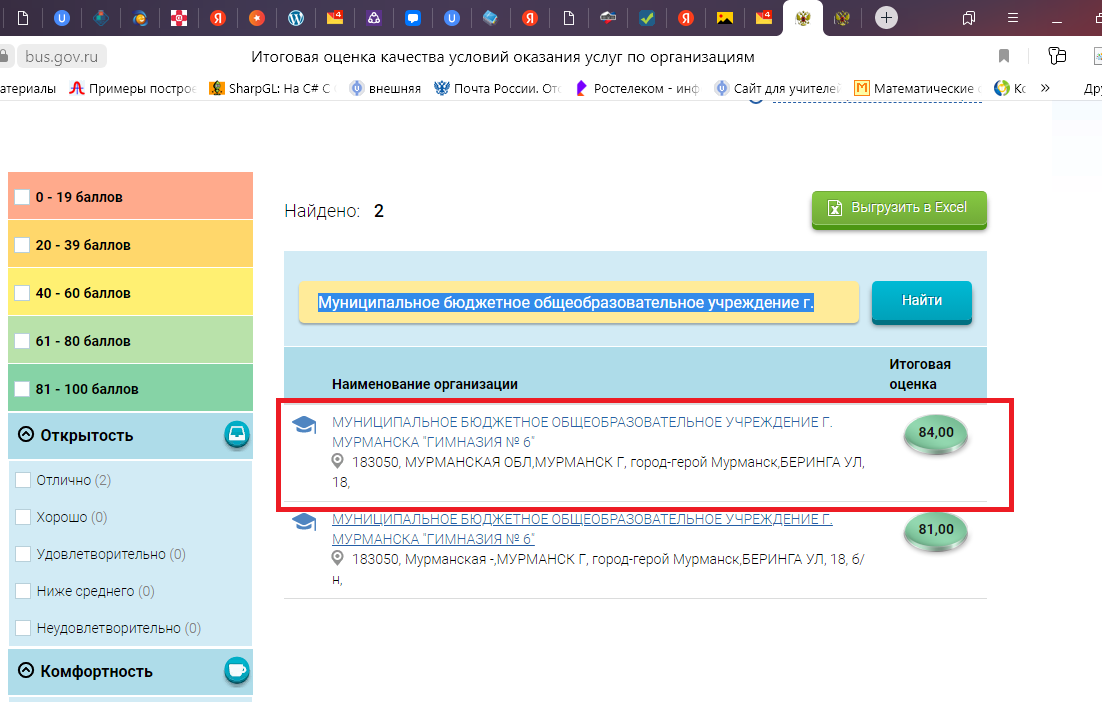 Выберите «Оставить отзыв»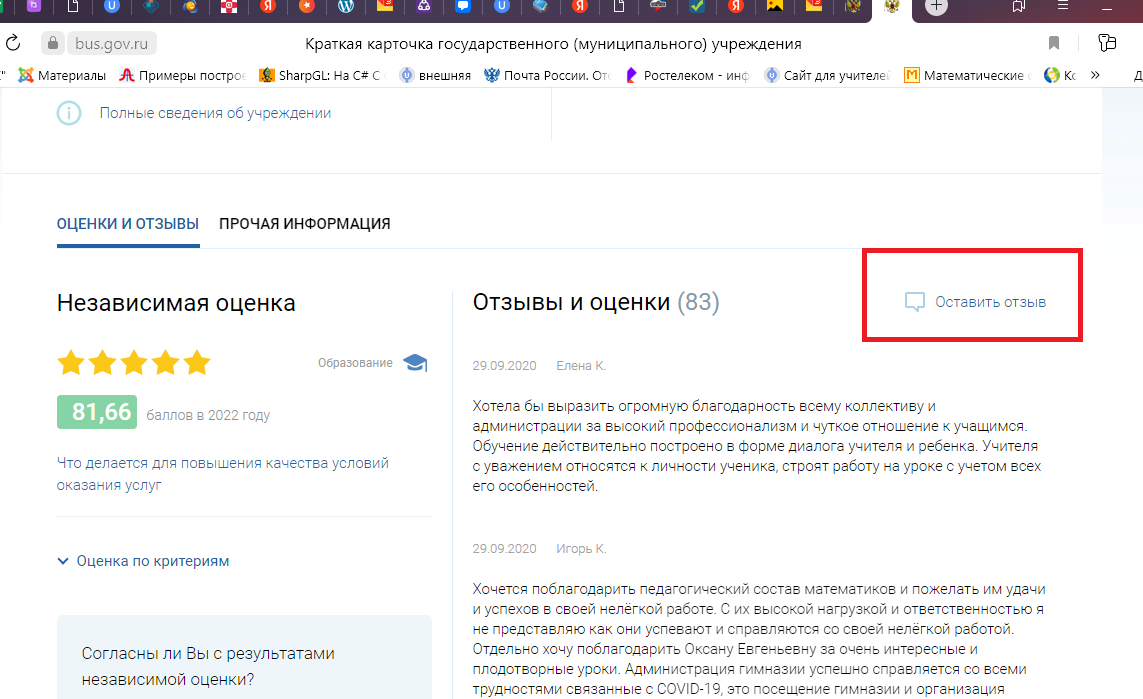 Зайдите под учетной записью от госуслуг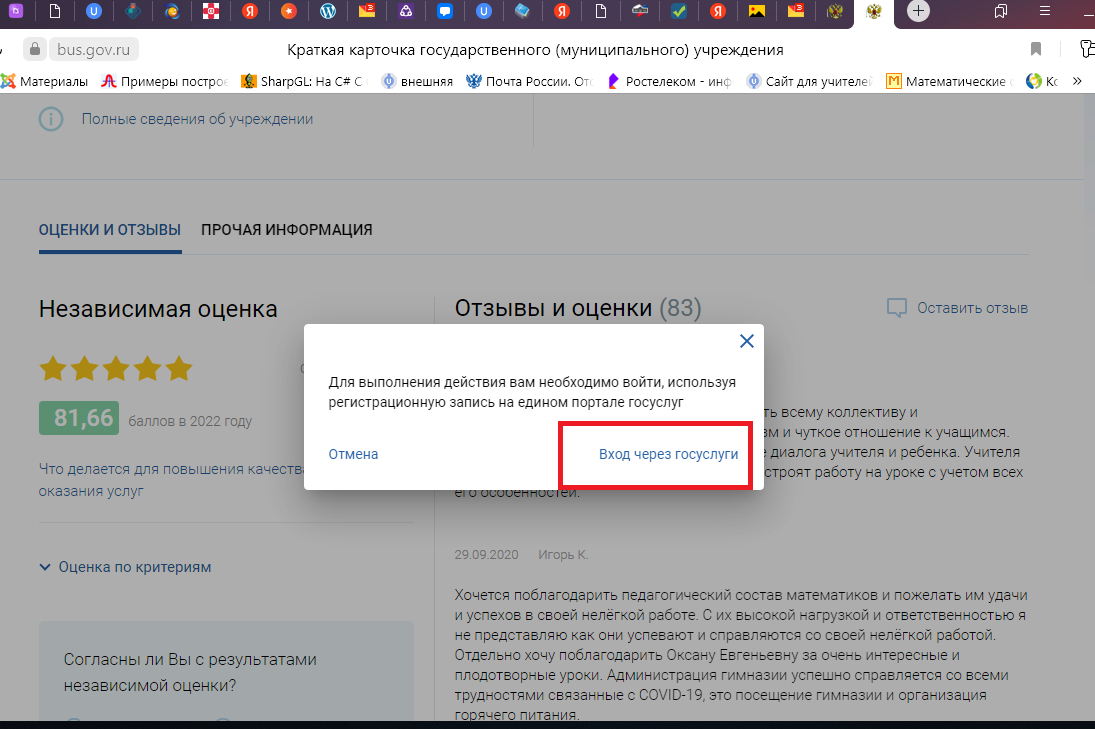 Оставьте отзыв заполнив все необходимые поля.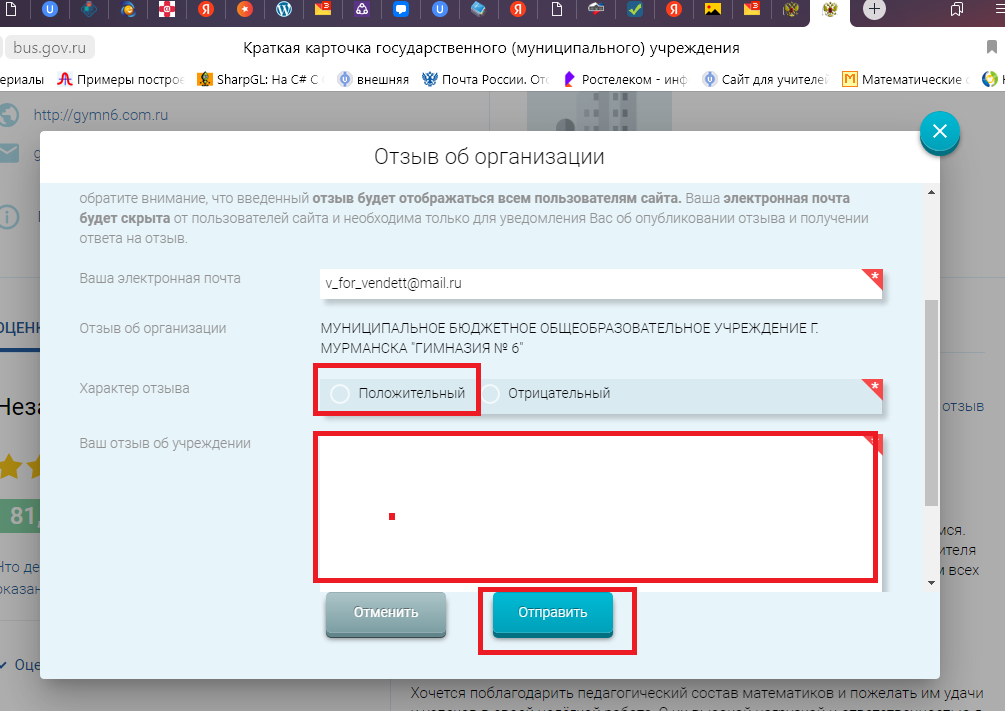 